Year 3 – Independent/Home Learning TasksFriday 12th February 2021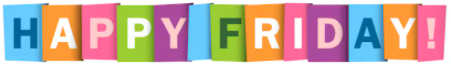 We made it through a half term of remote learning!!! Give yourself a pat on the back Here are today’s learning tasks!We made it through a half term of remote learning!!! Give yourself a pat on the back Here are today’s learning tasks!We made it through a half term of remote learning!!! Give yourself a pat on the back Here are today’s learning tasks!Live Lessons (via Teams)Live Lessons (via Teams)Live Lessons (via Teams)English: We look forward to you joining us for English at: 9:15 or 9:45amFollow up activity after lesson: Your task today will be all about your inference skills – finding clues from the pictures.Bronze: Answer questions about one photo of your choice.Silver: Answer questions about two photos of your choice.Gold: Answer questions about all three photos.Maths: We look forward to you joining us for maths at: 10:15 or 10:45amFollow-up activity after lesson:There are some questions based on tables for you to complete as well as an extension.Topic – Science: We look forward to you joining us at: 1:15 or 1:45pmFollow-up activity after lesson:In our online lesson we will be completing an escape room using everything we have learnt about this half term. It would be really useful to have all of your science work with you for today's lesson. SpellingsReadingBe ActiveNew spellings! Test first Friday after half term!Set 1:certain, circle, complete, consider, continueorSet 2:find, floor, gold, grass, great Practise writing your spellings using rainbow writingSPELLINGSPlease read today for at least 10 minutes.Try another book using this link if you need something new to read:https://www.booktrust.org.uk/Books-and-reading/have-some-fun/storybooks-and-games/  Yoga – Find a quiet spot (ha!) and an online yoga video and enjoy. Namaste.Other Curriculum LearningOther Curriculum LearningOther Curriculum LearningScience: Create a poster about the things we have learnt in our topic Animals and Humans.Wellbeing, Freestyle Friday: Lockdown living room escape challenge…this could be one for half term too! Have a go at creating your own homemade escape room game to challenge your flatmates or family. Watch the films on the Museum of Norwich at the Bridewell Facebook page and download the pdf of puzzles here to help. Then give it a go!Don’t forget about the CBBC programmes that will be on today!Science: Create a poster about the things we have learnt in our topic Animals and Humans.Wellbeing, Freestyle Friday: Lockdown living room escape challenge…this could be one for half term too! Have a go at creating your own homemade escape room game to challenge your flatmates or family. Watch the films on the Museum of Norwich at the Bridewell Facebook page and download the pdf of puzzles here to help. Then give it a go!Don’t forget about the CBBC programmes that will be on today!Science: Create a poster about the things we have learnt in our topic Animals and Humans.Wellbeing, Freestyle Friday: Lockdown living room escape challenge…this could be one for half term too! Have a go at creating your own homemade escape room game to challenge your flatmates or family. Watch the films on the Museum of Norwich at the Bridewell Facebook page and download the pdf of puzzles here to help. Then give it a go!Don’t forget about the CBBC programmes that will be on today!Useful Websites for extra learningUseful Websites for extra learningUseful Websites for extra learningBBC Bitesize have daily lessons in all areas of the curriculum.  https://www.bbc.co.uk/bitesize  Maths – https://www.topmarks.co.uk Writing – www.pobble365.com Internet Safety: https://www.thinkuknow.co.uk  Computing – https://www.ictgames.com Well-Being https://www.activenorfolk.org/active-at-home-kidsBBC Bitesize have daily lessons in all areas of the curriculum.  https://www.bbc.co.uk/bitesize  Maths – https://www.topmarks.co.uk Writing – www.pobble365.com Internet Safety: https://www.thinkuknow.co.uk  Computing – https://www.ictgames.com Well-Being https://www.activenorfolk.org/active-at-home-kidsBBC Bitesize have daily lessons in all areas of the curriculum.  https://www.bbc.co.uk/bitesize  Maths – https://www.topmarks.co.uk Writing – www.pobble365.com Internet Safety: https://www.thinkuknow.co.uk  Computing – https://www.ictgames.com Well-Being https://www.activenorfolk.org/active-at-home-kidsTeacher Contact details for any queries and emailing work!Teacher Contact details for any queries and emailing work!Teacher Contact details for any queries and emailing work!kfaulkner@attleboroughprimary.org.ukabarker@attleboroughprimary.org.ukcthelwell@attleboroughprimary.org.ukathompson@attleboroughprimary.org.uk kfaulkner@attleboroughprimary.org.ukabarker@attleboroughprimary.org.ukcthelwell@attleboroughprimary.org.ukathompson@attleboroughprimary.org.uk kfaulkner@attleboroughprimary.org.ukabarker@attleboroughprimary.org.ukcthelwell@attleboroughprimary.org.ukathompson@attleboroughprimary.org.uk 